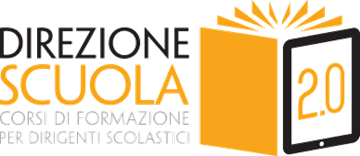 INVITO DI PARTECIPAZIONE ALIV MODULO “VERSO UNA SCUOLA PIU’ DIGITALE”Dirigere un istituto scolastico è un mestiere complesso che richiede doti umane e professionali. Qualità di leadership e managerialità, capacità di fare sinergia con il mondo esterno alla scuola, autorevolezza culturale e professionale sono solo alcune delle caratteristiche che un dirigente scolastico dovrebbe possedere. Per sostenere lo sviluppo di queste competenze chiave, la Fondazione per la Scuola ha dato avvio a Direzione scuola 2.0, corso di formazione per dirigenti scolastici.Il 30 settembre 2015 riprenderanno gli incontri formativi con l’attivazione del quarto Modulo Verso una scuola più digitale dedicato all’impiego dei media per l’innovazione e il miglioramento degli ambienti di apprendimento, della metodologia e degli strumenti per la didattica, della gestione e della comunicazione a scuola. L’obiettivo è quello di potenziare le competenze digitali dei partecipanti come capacità di comprendere il valore d’uso dei prodotti tecnologici disponibili per poterli mettere concretamente al servizio delle idee di cambiamento necessarie alla buona scuola.DESTINATARIIl corso è rivolto principalmente a dirigenti scolastici e figure di middle management della scuola piemontese (statale e paritaria). I PROSSIMI MODULINel corso dell’anno scolastico 2015-2016 verranno sviluppate altre due aree tematiche. Una, dedicata all’analisi (predisposizione, monitoraggio, verifica, revisione del processo) del Piano di Miglioramento da attivare a seguito della pubblicazione del Rapporto di AutoValutazione. L’altra dedicata alla governance interna e al rinnovato ruolo del dirigente scolastico, anche in connessione con l’introduzione dell’organico dell’autonomia. METODOLOGIE DIDATTICHEElementi caratterizzanti e innovativi sono:la presenza di un tutor d’aula, responsabile del coordinamento didattico e dirigente scolastico esperto, che si occuperà di costruire le connessioni fra i diversi momenti formativi, di orientare la proposta dei relatori prima e, durante i moduli, di attivare le preconoscenze dei corsisti;l’utilizzo di metodologie attive e laboratoriali per coinvolgere i partecipanti e stimolare la discussione e la condivisione in aula di esperienze concrete a partire dalla presentazione di casi esemplari. In questo senso i relatori avranno funzione di councelor con l’obiettivo di attivare processi di riflessione nel gruppo a partire da contenuti ritenuti utili dai corsisti;il coinvolgimento come relatori, oltre che di professionisti dell’educazione, di esperti provenienti da altri ambiti professionali per promuovere una riflessione più articolata sulle tematiche affrontate attraverso il confronto con punti di vista e situazioni diverse, ma per molti aspetti connesse con l’ambito professionale dei partecipanti;la messa a disposizione di uno spazio di confronto virtuale, “il laboratorio della formazione”, animato da un e-tutor esperto della materia e della professione. Tale spazio sarà dedicato allo scambio di esperienze, all’archivio dei materiali distribuiti dai relatori o prodotti in aula, alla raccolta delle riflessioni maturate e descritte dai partecipanti secondo un modello guida mediato dalla metodologia della ricerca azione, fortemente riflessivo e problematizzante. DURATA E IMPEGNOIl modulo formativo Verso una scuola più digitale si svolgerà nel periodo settembre-novembre 2015. L’attività didattica erogata corrisponde a un monte di 20 ore di aula (strutturate in 5 incontri di 4 ore) e di 5 ore di attività a distanza (laboratorio virtuale).  Al termine del ciclo formativo sarà rilasciato un attestato di frequenza da parte della Fondazione per la Scuola.MODALITA’ DI PARTECIPAZIONEL’attivazione del modulo è subordinata al raggiungimento di un numero minimo di 20 iscritti. Sarà data priorità a dirigenti scolastici di istituti del primo ciclo. Tuttavia, in caso di posti disponibili, sarà possibile accogliere le domande pervenute da dirigenti, collaboratori del dirigente e funzioni strumentali di istituti del secondo ciclo.ISCRIZIONESul sito della Fondazione per la Scuola, alla pagina http://www.fondazionescuola.it/modulo-iscrizione sarà possibile compilare la domanda di pre-iscrizione al corso a cui seguirà l’invio di mail di conferma da parte della Fondazione. Sarà possibile inviare la propria domanda di adesione fino al 23 settembre 2015.COSTI E AGEVOLAZIONIÈ previsto un contributo di iscrizione di € 100 per modulo. Si prevede di applicare uno sconto di 100 € ai dirigenti che abbiano frequentato almeno quattro corsi nell’arco di due anni scolastici. GLI INCONTRISede del ciclo di incontri è l’Aula Magna del Liceo classico “D’Azeglio”, Via Parini, 8 - Torino. Gli incontri avranno cadenza settimanale e si svolgeranno nella fascia oraria 10-14. APPUNTAMENTIMercoledì 30 settembre 2015
“L’agenda digitale per innovare la scuola” Francesco Profumo, Professore Ordinario di Macchine ed Azionamenti Elettrici al Politecnico di Torino, già Ministro dell’Istruzione e della Ricerca 
Lunedì 12 ottobre 2015
“Media education: le tecnologie per dar valore all’esperienza” Pier Cesare Rivoltella, Professore ordinario di Didattica e Tecnologie dell'educazione presso l'Università Cattolica di Milano e direttore del CREMIT (Centro di Ricerca per l'Educazione ai Media, all'Informazione e alla Tecnologia)
Martedì 20 ottobre 2015
“ICT fra didattica e amministrazione - Progettare il miglioramento e costruire reti di cooperazione sul territorio” Daniele Barca, Dirigente MIUR Ufficio VI  Innovazione digitale, già Dirigente Scolastico dell’IC Cadeo (PC) ,  e Dario Zucchini docente e fondatore di DSCHOLA la comunità dei Centri di Servizio, Animazione e Sperimentazione (CSAS) del Piemonte e della Valle d’Aosta
Giovedì 29 ottobre 2015
“Le tecnologie per migliorare la comunicazione, la gestione, la soluzione dei problemi” Marco Scarabelli Pubbliche Relazioni e Marketing Manager Italia di Thron s.p.a. azienda specializzata nello sviluppo di software per l’impresa;“Cloud computing, servizi cooperativi e riuso del software, free software e sicurezza dei dati: esperienze nelle pubbliche amministrazioni” Roberto Martina, già Responsabile del CED Regionale presso la Direzione Regionale INAIL per il Piemonte, oggi responsabile della sede INAIL di Pinerolo e consulente di aziende pubbliche  Martedì 10 novembre 2015
“Le tecnologie per il miglioramento: soluzioni, proposte e percorsi possibili” Maurizio Molinaro, responsabile Higher & Professional Education di ISMB (Istituto Superiore Mario Boella) centro di ricerca applicata e di innovazione sulle Tecnologie dell’Informazione e della Comunicazione (ICT) e Antonio Bove Docente e Consulente,  AD della BiProject Srl Società di servizi di ingegneria partner di Enti Pubblici, Società di gestione di reti pubbliche, Concessionari e Società operanti nel campo delle infrastrutture interessate a impianti tecnologici